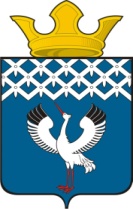 Российская ФедерацияСвердловская областьДумамуниципального образованияБайкаловского сельского поселения51-е заседание 3-го созываРЕШЕНИЕ                               09 февраля 2017г.                              с.Байкалово                                                     № 5О внесении изменений в приложение к решению Думы  Байкаловского сельского поселения от 30.11.2016г. №55 «Об утверждении схемы 10-мандатных избирательных округов по выборам депутатов Думы Байкаловского сельского поселения»В соответствии с п.5  ст. 41 Избирательного кодекса Свердловской области, Уставом Байкаловского сельского поселения,  Дума муниципального образования Байкаловского сельского поселенияРЕШИЛА:1. Внести изменения в приложение к решению Думы муниципального образования Байкаловского сельского поселения от 30.11.2016г. №55 «Схема 10-мандатного избирательного округа по выборам депутатов Думы Байкаловского сельского поселения», дополнив ее пунктом 3 следующего содержания: «3. Средняя норма представительства избирателей на один депутатский	 мандат – 730 избирателей (7305 : 10 мандатов = 730). 	2.  Настоящее решение опубликовать (обнародовать) в «Информационном вестнике Байкаловского сельского поселения» и на официальном сайте Думы Байкаловского сельского поселения: www.байкдума.рф.3. Направить настоящее решение Избирательной комиссии Свердловской области, Байкаловской районной территориальной избирательной комиссии, органам местного самоуправления.4. Контроль за исполнением настоящего решения возложить на комиссию по соблюдению законности и вопросам местного самоуправления.Председатель Думы муниципального образованияБайкаловского сельского поселения                          _____________С.В. Кузеванова 09 февраля  2017 г.Глава муниципального образованияБайкаловского сельского поселения                         _____________ Д.В. Лыжин09 февраля  2017 г.Приложение 				к решению Думы 				муниципального образования				Байкаловского сельского поселения 		             	от 30.11.2016 г. №55				(в ред. от 09.02.2017г.№5 )СХЕМА10-мандатного избирательного округа для проведениявыборов депутатов Думы Байкаловского сельского поселения 1.	Общее количество избирателей в Байкаловском сельском поселении (по состоянию на 1  июля 2016 года) -7305 избирателей;2.	Число образуемых 10-мандатных избирательных округов по выборам депутатов Думы Байкаловского сельского поселения - 1;3. Средняя норма представительства избирателей на один депутатский мандат – 730 избирателей (7305 : 10 мандатов = 730).№ п\пНаименование и номер избирательного округаКоличество избирателей в округеМестонахожденияокружнойизбирательнойкомиссииГраницы       избирательного округа1Байкаловский избирательный округ № 17305с. Байкалово, ул. Революции,25 администрация МО Байкаловский муниципальный районСела: Байкалово, Ляпуново;Деревни:Крутикова, Большая Серкова, Малая Серкова, Заречная, Инишева, Чувашева, Долматова, Липовка, Калиновка, Малкова, Шушары, Шаламы, Соколова, Сапегина, Сергина, Исакова, Комлева, Занина, Чащина, Комарица, Пелевина, Захарова, Ключевая, Сафонова.